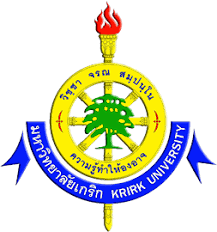 แบบคำขอส่งบทความตีพิมพ์ในวารสารร่มพฤกษ์ มหาวิทยาลัยเกริก วันที่…21….เดือน.....กันยายน……พ.ศ…2566…เรียน  อธิการบดี ผ่านรองอธิการบดีฝ่ายวิชาการ             ข้าพเจ้า ……….…ผู้ช่วยศาสตราจารย์ดวงทิพย์ จันทร์อ่วม…….…เป็นอาจารย์ประจำ มหาวิทยาลัยเกริก  หลักสูตรบริหารธุรกิจบัณฑิต สาขาวิชา.......การตลาด......คณะ..........บริหารธุรกิจ…….. มีความประสงค์ขอส่งบทความ     บทความวิจัย    บทความวิชาการ     บทความปริทรรศน์  บทวิจารณ์หนังสือเรื่อง  (ภาษาไทย) . การส่งเสริมและพัฒนาอาชีพผู้สูงอายุโดยการมีส่วนร่วมเพื่อสร้างความเข้มแข็งด้านเศรษฐกิจของชุมชนเครือข่ายสายคลองบางบัว เขตบางเขน กรุงเทพมหานคร        (ภาษาอังกฤษ) The Occupational Promotion and Development for the Elderly by the Community Participation in Strengthening the Community Economy of Klong Bang Bua Community Network, Bangkhen District, Bangkok        เพื่อตีพิมพ์ในวารสารร่มพฤกษ์ มหาวิทยาลัยเกริก โดยยกเว้นค่าธรรมเนียมในการตีพิมพ์บทความ จำนวน 2,000 บาท (จากผู้เขียน 4 คน เฉลี่ยคนละ 1,000 บาท) โดยมีผู้เขียนภายใน 2 คน ได้แก่ ผศ.ดวงทิพย์ จันทร์อ่วม คณะบริหารธุรกิจ และ ผศ.พัสรินณ์ พันธุ์แน่น คณะศิลปศาสตร์ 	จึงเรียนมาเพื่อโปรดพิจารณาอนุมัติ			         ลงชื่อ ……………………….………………………..…………………ผู้เขียนบทความ                     ( ………ผู้ช่วยศาสตราจารย์ดวงทิพย์ จันทร์อ่วม…..… )       วันที่ .....21...../……กันยายน……./……2566…..1.  ความเห็นของหัวหน้าสาขาวิชา				(   )  เห็นควรอนุมัติ                                                   	        (   )  ไม่เห็นควรอนุมัติ (ระบุ) ........................................................................................................                                           ลงชื่อ………………….……………..………………………............……………                                               (…………………………………………..………....……….)  				       วันที่……….…เดือน………………พ.ศ. ……….….….2. ความเห็นของคณบดี(   )  เห็นควรอนุมัติ                                                   (   )  ไม่เห็นควรอนุมัติ (ระบุ) .........................................................................................................                                    ลงชื่อ………………….……………..……………………………………                                             (………………………………………….…………………….)  				  	         วันที่……….…เดือน………………พ.ศ. ……….….….3. ความเห็นของรองอธิการบดีฝ่ายวิชาการ(   )  เห็นควรอนุมัติ                                                   (   )  ไม่เห็นควรอนุมัติ (ระบุ) ..........................................................................................................                                   ลงชื่อ………………….……………..……………………………………                                           (…………………………………………..………………………….)  				  	         วันที่……….…เดือน………………พ.ศ. ……….…..ย….